23rd Ma rchNat iona l Day of Ref lectionReﬂect Suppor t Hop e••Take a minute’s silence at 12 noon on 23 Marchto show your support for the millions of people who arebereaved and take a moment to connect with someone.Scan this QR code tolight a candle onlineGod of Love,As we think about all that has changed this yea r,help us to trust that you are always with us.As we remember those who have died,help us to trust they are at peace with you.As we reach out to others with kindness and care,may hope shine out in ever y heart and home.A menSupported by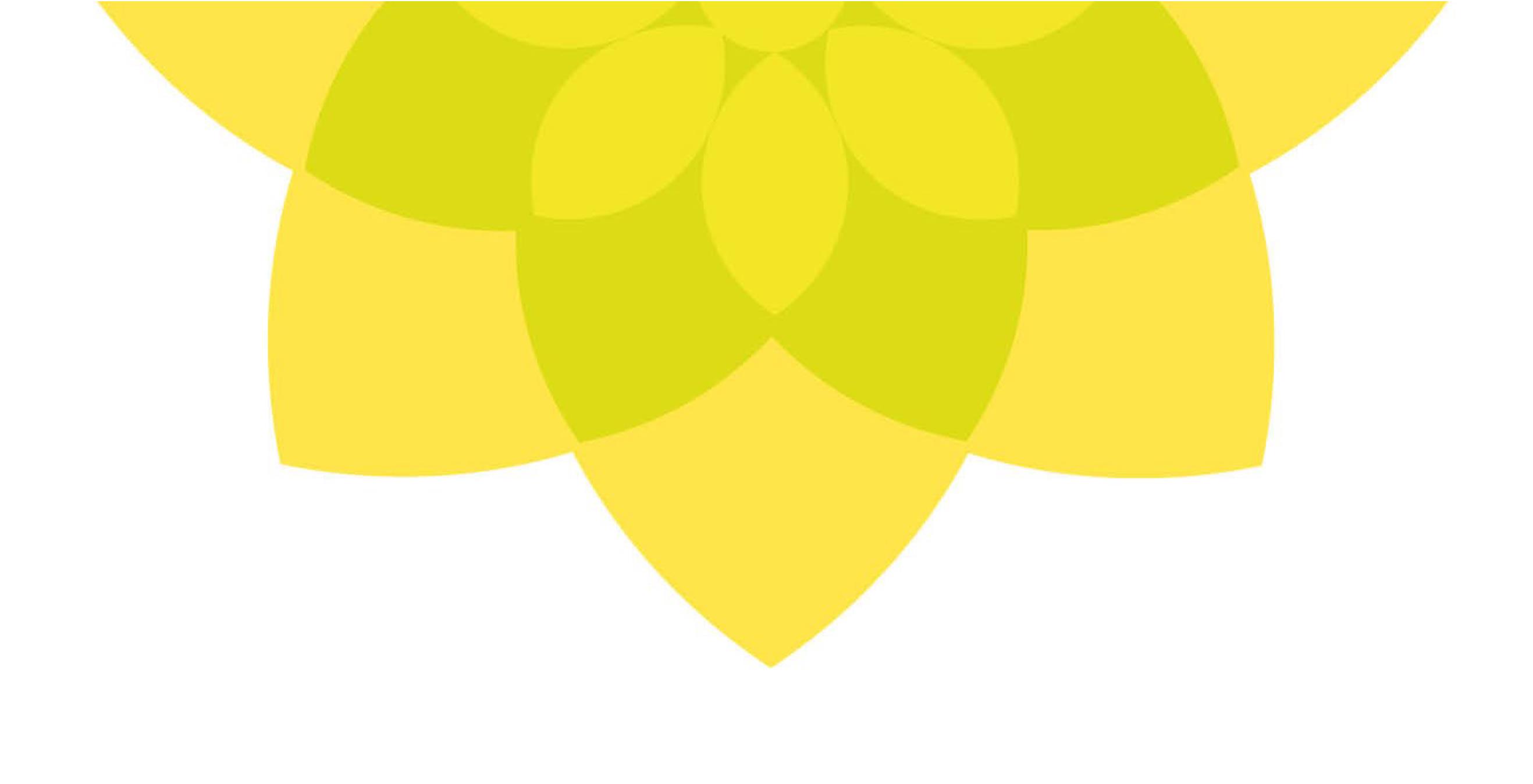 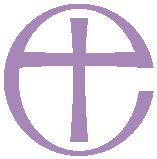 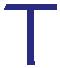 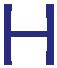 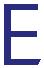 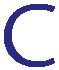 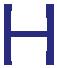 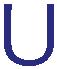 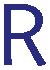 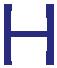 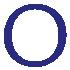 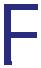 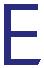 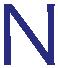 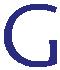 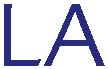 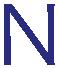 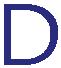 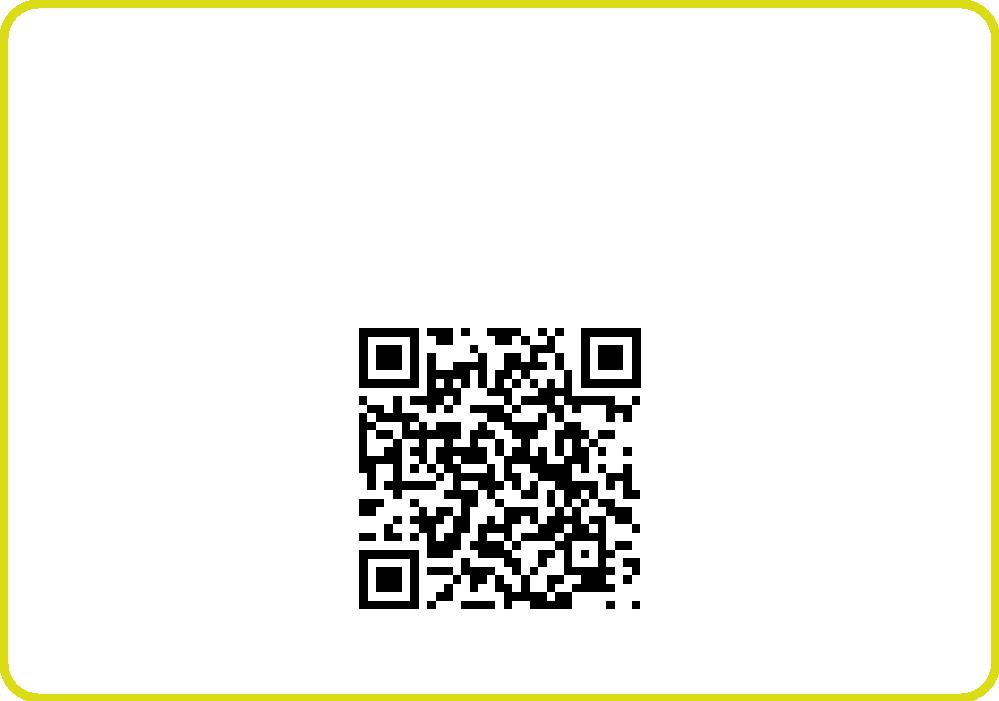 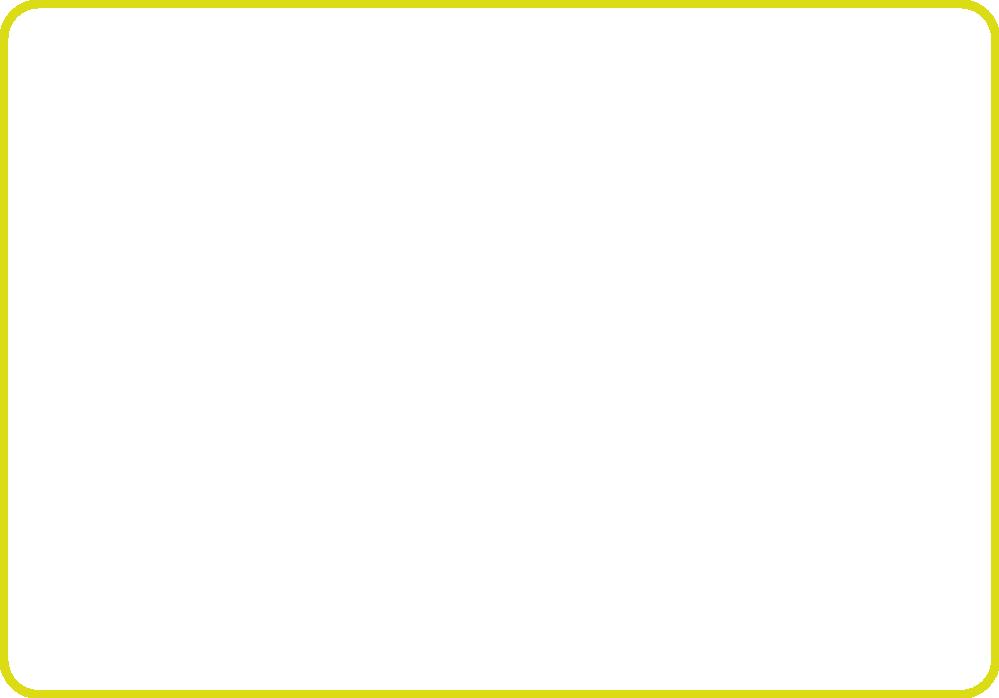 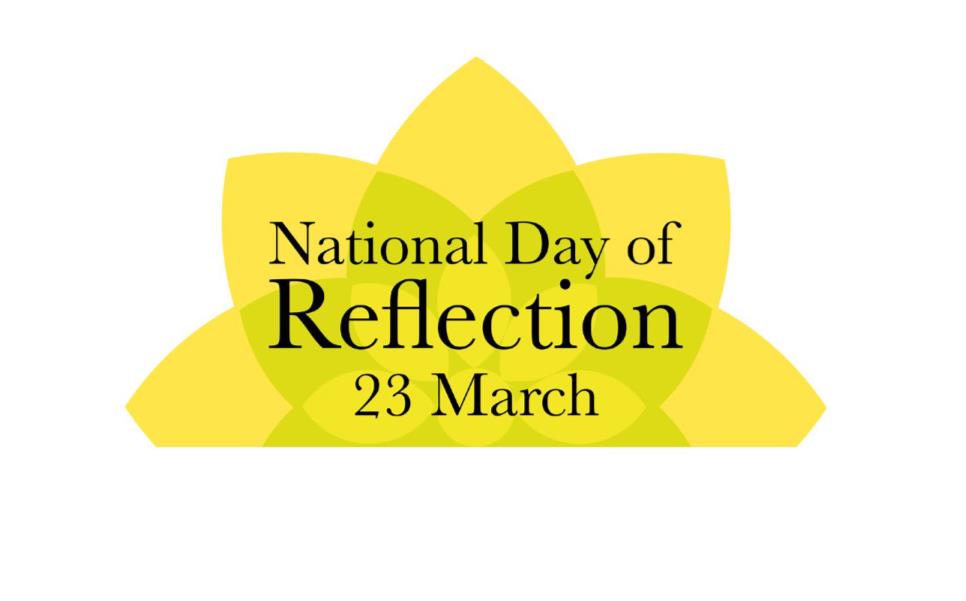 